Worksheets-Fill the blanks of the script [ Friends(1992) Episode Script]Joey : Hello? Phoebe : Hello? Joey : Phoebe? Phoebe : Joey? What's going on?Joey : Wait. Phoebe : Oh my God! Joey : I know! It's stuck!!! Phoebe : Easy. Step. How did it get on? Joey : I put it on to scare Chandler! Phoebe : Oh my God! Monica's gonna totally freak out! Joey : Well then help me get it off! Plus, It smells really bad in here. Phoebe : Well, of course it smells really bad. You have your head up a dead  animals ass. Monica : Hey! Phoebe : Hey! Monica : Hey, did you get the turkey basted? Oh my God! Oh my God! Who is 		 that? Joey : It's Joey. Monica : What - what are you doing? Is this supposed to be funny? Phoebe : No, it's not supposed to be funny, it's supposed to be scary. Monica : Well, get it off now! Joey : I can't It - it's stuck! Monica : Well, I don't care! That - that turkey has to feed 20 people of my parent's house and they're not gonna eat it off your head! Phoebe : All right, hold on! Okay, let's just all think. Monica : Okay, I got it. Phoebe? All right, you pull. I'm gonna spread the legs as wide as I can. Joey? Now is not the time! Joey : Sorry! Sorry. Monica : Okay, count to three. 1. 2. 3 ! Chandler : Arghhhhhh!! Joey : It worked! I scared you, I knew it! Ha - ha! Chandler : I'm over here big guy. Joey : Yeah, you are! I scared you! The lakes and the seas.Thanks for the mountains.Covered in trees.Thanks for all life.And last, but not least,Thanks for the turkeyWe’ll have at our feastListening Lesson Plan96WD AngelaListening Lesson Plan96WD AngelaListening Lesson Plan96WD AngelaListening Lesson Plan96WD AngelaTitle : What is Thanksgiving?Title : What is Thanksgiving?Title : What is Thanksgiving?Title : What is Thanksgiving?TeacherStudent Level & AgeNo of StudentsLengthAngela Yangintermediate adults2050 minsMaterials:-Thanksgiving poetry and picture (only for teacher)-Listening audio file & player, Listening script (23 copies each)-PC and projector-White board, markersMaterials:-Thanksgiving poetry and picture (only for teacher)-Listening audio file & player, Listening script (23 copies each)-PC and projector-White board, markersMaterials:-Thanksgiving poetry and picture (only for teacher)-Listening audio file & player, Listening script (23 copies each)-PC and projector-White board, markersMaterials:-Thanksgiving poetry and picture (only for teacher)-Listening audio file & player, Listening script (23 copies each)-PC and projector-White board, markersAims:-To help students be able to listen and understand-To practice listening to real-life conversationAims:-To help students be able to listen and understand-To practice listening to real-life conversationAims:-To help students be able to listen and understand-To practice listening to real-life conversationAims:-To help students be able to listen and understand-To practice listening to real-life conversationLanguage Skills:Listening:	Listening audio file, teacher’s instruction & explanation, listening poetrySpeaking:	Group discussion, Answering teacher’s questionsReading:	Reading the listening scriptWriting:	filling in the blanks, writing on the boardLanguage Skills:Listening:	Listening audio file, teacher’s instruction & explanation, listening poetrySpeaking:	Group discussion, Answering teacher’s questionsReading:	Reading the listening scriptWriting:	filling in the blanks, writing on the boardLanguage Skills:Listening:	Listening audio file, teacher’s instruction & explanation, listening poetrySpeaking:	Group discussion, Answering teacher’s questionsReading:	Reading the listening scriptWriting:	filling in the blanks, writing on the boardLanguage Skills:Listening:	Listening audio file, teacher’s instruction & explanation, listening poetrySpeaking:	Group discussion, Answering teacher’s questionsReading:	Reading the listening scriptWriting:	filling in the blanks, writing on the boardLanguage Systems:Phonology:	listen and read out loud the scriptLexis:		learn the meaning of new vocabularyGrammar:	write sentences using past participleDiscourse:	group discussion, conversationFunctions:	Work in groups to make students talk Language Systems:Phonology:	listen and read out loud the scriptLexis:		learn the meaning of new vocabularyGrammar:	write sentences using past participleDiscourse:	group discussion, conversationFunctions:	Work in groups to make students talk Language Systems:Phonology:	listen and read out loud the scriptLexis:		learn the meaning of new vocabularyGrammar:	write sentences using past participleDiscourse:	group discussion, conversationFunctions:	Work in groups to make students talk Language Systems:Phonology:	listen and read out loud the scriptLexis:		learn the meaning of new vocabularyGrammar:	write sentences using past participleDiscourse:	group discussion, conversationFunctions:	Work in groups to make students talk Assumptions:The students already know what Thanksgiving is.Assumptions:The students already know what Thanksgiving is.Assumptions:The students already know what Thanksgiving is.Assumptions:The students already know what Thanksgiving is.Anticipated Errors and Solutions: N/AAnticipated Errors and Solutions: N/AAnticipated Errors and Solutions: N/AAnticipated Errors and Solutions: N/AReferences:www.bogglesworldesl.com http://kakaru123.tistory.com/240http://tvpot.daum.net/clip/ClipView.do?clipid=12983678&q=friends+turkeyReferences:www.bogglesworldesl.com http://kakaru123.tistory.com/240http://tvpot.daum.net/clip/ClipView.do?clipid=12983678&q=friends+turkeyReferences:www.bogglesworldesl.com http://kakaru123.tistory.com/240http://tvpot.daum.net/clip/ClipView.do?clipid=12983678&q=friends+turkeyReferences:www.bogglesworldesl.com http://kakaru123.tistory.com/240http://tvpot.daum.net/clip/ClipView.do?clipid=12983678&q=friends+turkeyNotes:Notes:Notes:Notes:Pre Task or WarmerPre Task or WarmerPre Task or WarmerPre Task or WarmerTitle:listening a poetryTitle:listening a poetryAims:-To make students feel the atmosphere of Thanksgiving-To make students be ready to learnMaterials: -Thanksgiving poetry (only for teacher)TimeSet UpStudentsTeacher 10 minsin groups-Students listen the poetry and talk in groups what the      poetry is about.-Read the poetry to the students-Elicit from students by asking questions.Notes:Notes:Notes:Notes:Task Preparation or PresentationTask Preparation or PresentationTask Preparation or PresentationTask Preparation or PresentationTitle:My Thanksgiving experienceTitle:My Thanksgiving experienceAims:-To make students be ready for listening-To make students talk about their experiences of            Thanksgiving using past participle.Materials: white board, markersTimeSet UpStudentsTeacher 10minsin groups-share student’s own experience of Thanksgiving-Each group makes a sentence using “I have” expression and writes their sentences on the board.-Write “I’ve ~” expression on the board.-Elicit students’ experience of ThanksgivingNotes:Notes:Notes:Notes:Task Realization or PracticeTask Realization or PracticeTask Realization or PracticeTask Realization or PracticeTitle:What is happening?Title:What is happening?Aims:-To make students figure out the general situation of what they listen by group discussion.-To help students to listen by filling in the blanks.Materials: -blanked scripts (23 copies)-Audio file & movie clipTimeSet UpStudentsTeacher 20minsin groupsListen to the audio file and talk about the situation in groups.Watch the video clips and compare the situation with their guess.Fill in the blanks in groups while listening the file.Play the audio file and make students guess what is happening (situation) in groups.Play the audio file with visual clips.Make students fill in the blanks in groups. Check the right answers and play the video one more time.Notes:-Students only can “listen” first. After they guess the situation in groups, teacher plays the movie clip.Notes:-Students only can “listen” first. After they guess the situation in groups, teacher plays the movie clip.Notes:-Students only can “listen” first. After they guess the situation in groups, teacher plays the movie clip.Notes:-Students only can “listen” first. After they guess the situation in groups, teacher plays the movie clip.Post Task or ProductionPost Task or ProductionPost Task or ProductionPost Task or ProductionTitle:Role playingTitle:Role playingAims:-To give opportunities students to role play-To help students be familiar with practical conversationMaterials: Listening script, white board, and markers.TimeSet UpStudentsTeacher 10minswhole classOne student in each group takes part in role playing.Ask volunteer students and make them role playing in front of the class.Notes: Teacher needs 4 stunts- Joey, Phoebe, Monica, ChandlerNotes: Teacher needs 4 stunts- Joey, Phoebe, Monica, ChandlerNotes: Teacher needs 4 stunts- Joey, Phoebe, Monica, ChandlerNotes: Teacher needs 4 stunts- Joey, Phoebe, Monica, Chandler[Thanksgiving poem]Thanks for the fire,That keeps me warm. Thanks for my family, Keep them from harm.Thanks for the corn, Cobs stacked in a heap,Thanks for the squash,And the crops that we reap.Thanks for the grains, They’ll feed us till spring.Thanks for the cows,And the milk that they bring.Thanks for the stars,And the sun and the moon.Thanks for the snow,That’s coming here soon.Thanks for the riversThe lakes and the seas.Thanks for the mountains.Covered in trees. Thanks for all life. And last, but not least,Thanks for the turkey We’ll have at our feast.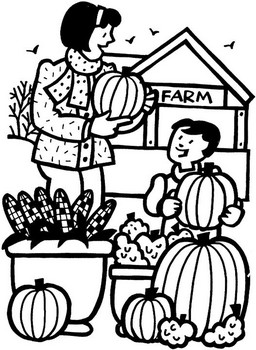 